令和２年１０月１０日三重県剣道道場連盟加盟道場各位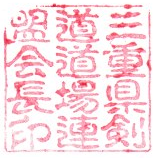 三重県剣道道場連盟会長　　川口　洋二第３４回川口杯争奪三重県少年剣道選手権大会の中止について　日頃より当連盟事業に多大なるご協力を賜り、誠にありがとうございます。格別のご協力をいただき厚く御礼申し上げます。　この度、12月27日に四日市市総合体育館において開催を予定しておりました本大会につきまして、下記の理由により中止することといたしました。少年少女剣士そして道場の目標となるよう開催を望んでおりましたが、新型コロナウイルス感染拡大防止の観点により苦渋の決断をしたことにご理解を賜りますようよろしくお願いいたします。　皆様の変わらぬご支援、ご協力の程、何卒よろしくお願い申し上げます。記全国的に規制が緩和される状況にあるが、三重県内において、特に北勢地域においてクラスター感染が発生するなど、予断を許さない状況にあること。三重県内多数の少年少女剣士が、小学１年生から集まる当大会では、保護者が会場内に入らざるを得ない事情もあり、会場が密状態となり、クラスター発生の可能性もあること。同じような症状が表れるインフルエンザの流行も予想され、緊急事態等が発生した場合に迅速な対応ができないことが想定されること。全日本剣道連盟や三重県剣道連盟等のガイドラインに準じた開催をするためには、大会運営に相当な人員が必要であり、その人員を加盟道場に依頼しなければならないこと。三重県剣道道場連盟事務局　小澤英翁（おざわひでお）510-0945　四日市市高花平三丁目１番地４９（携帯）090-1569-0138　（電話･FAX）059-322-7053